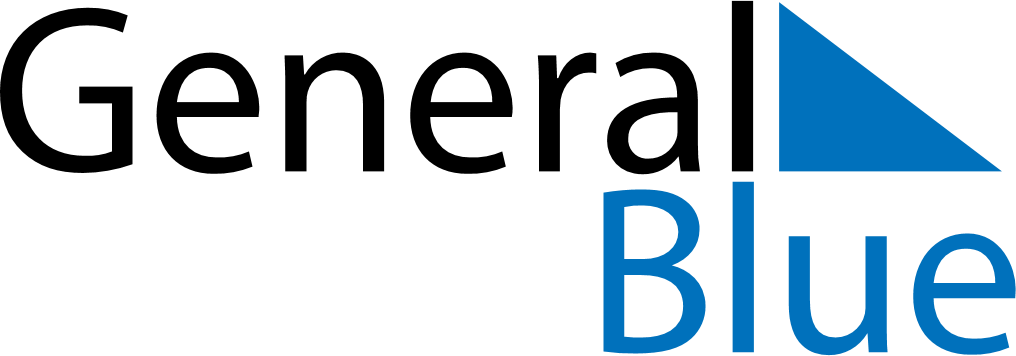 January 2024January 2024January 2024January 2024January 2024January 2024Kirkcaldy, Scotland, United KingdomKirkcaldy, Scotland, United KingdomKirkcaldy, Scotland, United KingdomKirkcaldy, Scotland, United KingdomKirkcaldy, Scotland, United KingdomKirkcaldy, Scotland, United KingdomSunday Monday Tuesday Wednesday Thursday Friday Saturday 1 2 3 4 5 6 Sunrise: 8:44 AM Sunset: 3:46 PM Daylight: 7 hours and 1 minute. Sunrise: 8:44 AM Sunset: 3:47 PM Daylight: 7 hours and 3 minutes. Sunrise: 8:44 AM Sunset: 3:49 PM Daylight: 7 hours and 4 minutes. Sunrise: 8:43 AM Sunset: 3:50 PM Daylight: 7 hours and 6 minutes. Sunrise: 8:43 AM Sunset: 3:51 PM Daylight: 7 hours and 8 minutes. Sunrise: 8:42 AM Sunset: 3:53 PM Daylight: 7 hours and 10 minutes. 7 8 9 10 11 12 13 Sunrise: 8:42 AM Sunset: 3:54 PM Daylight: 7 hours and 12 minutes. Sunrise: 8:41 AM Sunset: 3:56 PM Daylight: 7 hours and 14 minutes. Sunrise: 8:41 AM Sunset: 3:57 PM Daylight: 7 hours and 16 minutes. Sunrise: 8:40 AM Sunset: 3:59 PM Daylight: 7 hours and 18 minutes. Sunrise: 8:39 AM Sunset: 4:00 PM Daylight: 7 hours and 21 minutes. Sunrise: 8:38 AM Sunset: 4:02 PM Daylight: 7 hours and 24 minutes. Sunrise: 8:37 AM Sunset: 4:04 PM Daylight: 7 hours and 26 minutes. 14 15 16 17 18 19 20 Sunrise: 8:36 AM Sunset: 4:06 PM Daylight: 7 hours and 29 minutes. Sunrise: 8:35 AM Sunset: 4:07 PM Daylight: 7 hours and 32 minutes. Sunrise: 8:34 AM Sunset: 4:09 PM Daylight: 7 hours and 35 minutes. Sunrise: 8:33 AM Sunset: 4:11 PM Daylight: 7 hours and 38 minutes. Sunrise: 8:31 AM Sunset: 4:13 PM Daylight: 7 hours and 41 minutes. Sunrise: 8:30 AM Sunset: 4:15 PM Daylight: 7 hours and 44 minutes. Sunrise: 8:29 AM Sunset: 4:17 PM Daylight: 7 hours and 48 minutes. 21 22 23 24 25 26 27 Sunrise: 8:27 AM Sunset: 4:19 PM Daylight: 7 hours and 51 minutes. Sunrise: 8:26 AM Sunset: 4:21 PM Daylight: 7 hours and 54 minutes. Sunrise: 8:24 AM Sunset: 4:23 PM Daylight: 7 hours and 58 minutes. Sunrise: 8:23 AM Sunset: 4:25 PM Daylight: 8 hours and 2 minutes. Sunrise: 8:21 AM Sunset: 4:27 PM Daylight: 8 hours and 5 minutes. Sunrise: 8:20 AM Sunset: 4:29 PM Daylight: 8 hours and 9 minutes. Sunrise: 8:18 AM Sunset: 4:31 PM Daylight: 8 hours and 13 minutes. 28 29 30 31 Sunrise: 8:16 AM Sunset: 4:33 PM Daylight: 8 hours and 17 minutes. Sunrise: 8:15 AM Sunset: 4:36 PM Daylight: 8 hours and 20 minutes. Sunrise: 8:13 AM Sunset: 4:38 PM Daylight: 8 hours and 24 minutes. Sunrise: 8:11 AM Sunset: 4:40 PM Daylight: 8 hours and 28 minutes. 